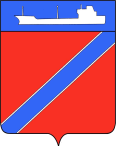 П О С Т А Н О В Л Е Н И ЕАДМИНИСТРАЦИИ ТУАПСИНСКОГО ГОРОДСКОГО ПОСЕЛЕНИЯТУАПСИНСКОГО РАЙОНА              от  18.06.2020                                                                             №  562г. ТуапсеО внесении изменений в постановление администрации                       Туапсинского городского поселения Туапсинского района                                  от 20 февраля 2020 года № 201 «Об утверждении административного регламента по предоставлению администрацией Туапсинского городского поселения Туапсинского района муниципальной услуги«Присвоение, изменение и аннулирование адресов»»В соответствии с Земельным кодексом Российской Федерации, Федеральными законами от 27 июля 2010 года № 210-ФЗ «Об организации представления государственных и муниципальных услуг», от 06 октября                 2003 года № 131-ФЗ «Об общих принципах организации местного самоуправления в Российской Федерации», на основании экспертного заключения, п о с т а н о в л я ю:1. Внести в приложение к постановлению администрации Туапсинского городского поселения Туапсинского района от 20 февраля              2020 года № 201 «Об утверждении административного регламента по предоставлению администрацией Туапсинского городского поселения Туапсинского района муниципальной услуги «Присвоение, изменение и аннулирование адресов»» следующие изменения:1.1. Подпункты 4, 7, 8 пункта 2.7.1. подраздела 2.7. раздела II Регламента исключить.1.2. Подпункты 5, 6, 9 пункта 2.7.1. подраздела 2.7. раздела II Регламента считать соответственно подпунктами 4, 5, 6.1.3. Пункт 2.6.1. подраздела 2.6. раздела II Регламента дополнить подпунктом 14 следующего содержания:«выписка из Единого государственного реестра недвижимости об основных характеристиках и зарегистрированных правах на объект недвижимости».1.4. Пункт 2.18.4. подраздела 2.18. раздела II Регламента изложить в новой редакции:«Заявитель (представитель заявителя) помимо прав, предусмотренных федеральным законодательством и законодательством Краснодарского края, независимо от его места жительства или места пребывания (для физических лиц, включая индивидуальных предпринимателей) либо места нахождения (для юридических лиц) имеет право на обращение в любой по его выбору многофункциональный центр в пределах территории Краснодарского края для предоставления ему государственных и муниципальных услуг по экстерриториальному принципу.Предоставление государственных и муниципальных услуг в многофункциональных центрах по экстерриториальному принципу осуществляется на основании соглашений о взаимодействии, заключенных уполномоченным многофункциональным центром с федеральными органами исполнительной власти, органами государственных внебюджетных фондов, органами исполнительной власти Краснодарского края, органами местного самоуправления в Краснодарском крае.».1.5. Пункты 3.1.2.1., 3.1.2.1., 3.1.2.2., 3.1.2.3., 3.1.2.4., 3.1.2.5, 3.1.3.2., 3.1.3.3., 3.1.3.4., 3.1.3.5. подраздела 3.1. раздела III Регламента считать соответственно пунктами 3.1.2.1., 3.1.2.2., 3.1.2.3., 3.1.2.4., 3.1.2.5., 3.1.2.6., 3.1.3.1., 3.1.3.2., 3.1.3.3., 3.1.3.4.1.6. Пункт 3.2.2. подраздела 3.2. раздела III Регламента после абзаца «Основанием для начала административной процедуры является обращение заявителя на Портал Краснодарского края, Единый портал МФЦ с целью получения муниципальной услуги по предварительной записи.» дополнить абзацем следующего содержания:«Поступление заявления и документов в Уполномоченный орган из МФЦ осуществляется с учетом особенностей, установленных статьей 6.2 Закона Краснодарского края от 2 марта 2012 г. № 2446-КЗ "Об отдельных вопросах организации предоставления государственных и муниципальных услуг на территории Краснодарского края".».1.7. Пункты 3.2.2., 3.2.2, 3.2.3., 3.2.4., 3.2.5., 3.2.6., 3.2.7., 3.2.8.              подраздела 3.2. раздела III Регламента считать соответственно пунктами 3.2.2., 3.2.3., 3.2.4., 3.2.5, 3.2.6., 3.2.7., 3.2.8., 3.2.9.1.8. 12 и 16 абзац пункта 6.2.2. подраздела 6.2. раздела VI Регламента изложить в новой редакции:«При обращении заявителя с запросом о предоставлении муниципальной услуги в МФЦ данное учреждение:» ;«4) с использованием информационно-телекоммуникационных технологий по защищенным каналам связи направляет электронные документы и (или) электронные образы документов, заверенные уполномоченным должностным лицом МФЦ, в Уполномоченный орган, предоставляющий муниципальную услугу;».1.9. Пункт 6.2.2. подраздела 6.2. раздела VI Регламента дополнить подпунктом 5 следующего содержания:«5) при отсутствии технической возможности МФЦ, в том числе при отсутствии возможности выполнить требования к формату файла документа в электронном виде, заявления и иные документы, необходимые для предоставления муниципальной услуги, направляются МФЦ в Уполномоченный орган, подведомственные ему организации на бумажных носителях.».2.   Постановление вступает в силу со дня его обнародования.   Исполняющий обязанности главы Туапсинского городского поселенияТуапсинского района							    М.В. Кривопалов